Porovnání k 30.11.2015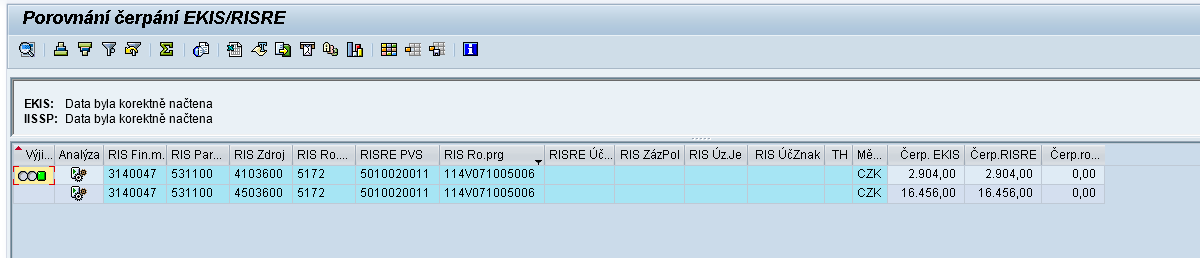 